Growing in Faith...Sharing Christ’s Love!
TRINITY LUTHERAN CHURCH2019 Annual Report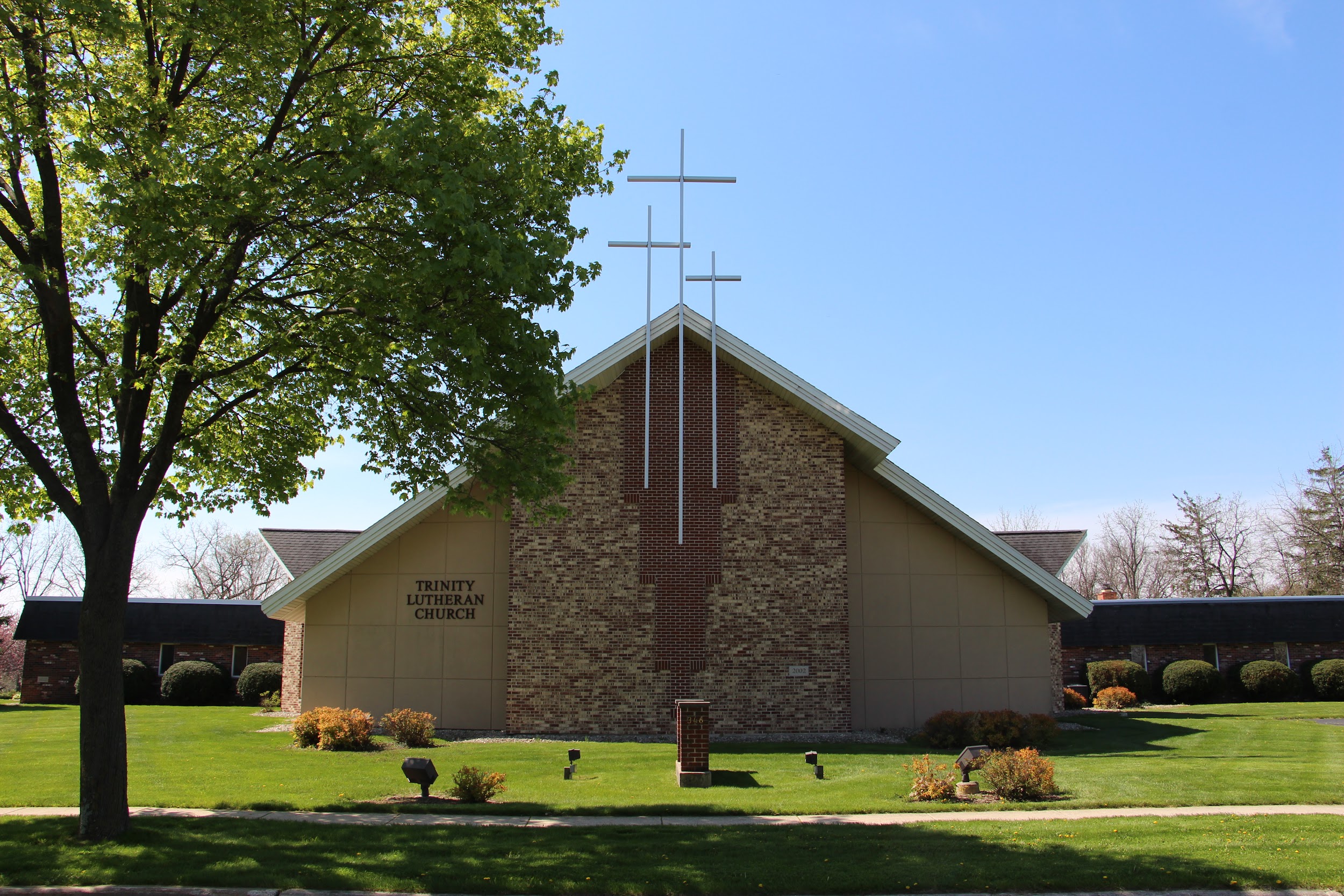 Welcome to Trinity’s Annual Report!Included in this report are the Annual Meeting Agenda, the Annual Congregation Meeting Minutes, Pastoral Report, Congregational Council & Committee Reports, the Trinity Pines Annual Report & Official Acts.  Click on one of the links to be taken to that portion of the report or scroll through as your please. Annual Meeting AgendaSunday, June 9, 2019Opening DevotionApproval of the Minutes of the June 11, 2018 Annual MeetingReports of the Pastor, Congregational Council, Committees and othersElectionsCongregational Council - 3 open positions for three-year termsCurrent Nominees:  Leah Fritsche, Tia Schoen, Adam SmithAudit Committee - 1 position for a three-year termCurrent Nominees:  Michelle Newton2020 Synod Assembly Representatives (May 2-3, 2020, Kalahari Resort - Wisconsin Dells) - 2 peopleCurrent Nominees: TBDTreasurer’s ReportPresentation, discussion and approval of the BudgetUnfinished BusinessNew BusinessProject Renew ReportClosing PrayerAnnual Congregational MinutesSunday, June 11, 2018The annual congregational meeting was called to order by Shawn Cannon, council president, on Sunday, June 11, 2018 at 9:25 am in the Gathering Space of Trinity Lutheran Church. There were approximately 26 people in attendance.Prayer was offered by Pastor Mark Dressel.The minutes of the 2017 Annual Meeting were reviewed by those in attendance.  One revision was made, section V. number 1(page 3) notes total should be $7,500 not $75,000 as listed in 2016 notes. With this revision Steve Nass motioned to accept the minutes, and Dan Zastrow seconded the motion. Motion was approved.Reports by Council MembersSee Annual Report 2018 ElectionsShawn Cannon proposed Julia Wolfgram, Brad Rosecke, Sue Hamilton for open (3) 3 years positions on Church Council.  Discussion was held, and hearing no issues, Jackie Ewin motioned to approve. Kathy Bahner seconded the motion. Motion was approved.Shawn Cannon proposed Deanna Cannon for (1) 3 year position on the Audit Committee.   Discussion was held, and hearing no issues, Brad Rosecke motioned to approve the nomination.  Steve Bush seconded the motion, motion was approved.Shawn Cannon sought representatives for the 2019 Synod Assembly.  No nominations were made.  Motion was put forth for nominations to be assigned by church council.  Linda Disch motioned to accept and Julia Wolfgram seconded the motion. Motion was approved.Treasurer’s Report (Jamie Stock) Report was reviewed. Discussion on how much are we insured for.  Unsure on this, this will need to be looked into to assure insured amount is adequate. Budget will be the same next year as last year. Discussion on salary increases for pastor and other paid positions, change in retirement contribution decrease for office manager from 10% to 6%Sterling Link, potential intern discussion ensued. Talked about grant of $14,000 +$5000 gift given to enhance staffing, budgeted money set aside for pastor time off will add to this to provide cost of intern.Motion to accept budget was made by Steve Nass, seconded by Eric Bahner.  Motion was approved.No Unfinished BusinessNo New BusinessProject Renew (Dan Zastrow)Provided verbal report and then thanked Pastor Mark and Cate for all of their extra work put in during Project Renew, applause provided.Pastor Mark closed in prayerMotion to Adjourn the meeting was made by Steve Nass, seconded by Dan Zastrow. Motion approved.Respectfully submitted by Toni ZastrowPastoral Reports for the 2018-2019 YearSubmitted by Pastor Mark DresselGreetings brothers and sisters,Thank you so much for making Trinity part of the ministry that you do in the world! This past year began with the help of two factors that have been a blessing to the life of the congregation. First, Trinity has enjoyed a newly refurbished building that provides a beautiful, well maintained base of ministry thanks to Project Renew.  All the hard work, patience, enthusiasm and generosity of the leadership team, capital campaign committee, and many members and friends has paid off in the form of a wonderful facility that has been a blessing to everyone who uses it.	Second, with the help of a Domestic Mission Grant from the ELCA, Trinity said hello to a vicar, Sterling Lynk.  Vicar Sterling joined us during the summer and over the course of the year has taken part in Vacation Bible School, worship leadership, Youth on Wednesday, visitation and a variety of ministry tasks, including facilitating a council visioning process.With the help of our rejuvenated physical campus and new vicar, we have done our best to help people make a positive, life-changing connection with Jesus Christ.Here are some highlights:In the past year, we strove to offer engaging worship opportunities three times a week with traditional worship, jubilee worship, and worship on Wednesday.  Choir, adult bells, youth choir, youth chimes, worship band, brass and other ensembles including a bluegrass band participated in many of these worship services.  We also had special worship services including Ash Wednesday, Blue Christmas, Sample the Seder and a Good Friday service of light and shadows.  In addition, we were blessed with communion ministers who visited and distributed communion to homebound members who were not able to join us in worship. This year we also continued the practice of sharing our worship services beyond our physical building by streaming the early Sunday service to Youtube and Facebook.  While it is difficult to tell exactly how many people we reached through these efforts, there is evidence that it is helping people engage with the congregation and with God.  Over the past year, we had a number of people sign in (say “Good morning” in the comments) during the Facebook live stream each week.  I also heard from a member at my parents’ church in Michigan that the member’s wife, who is not able to get out, “comes to church at Trinity,” by streaming worship each week on Youtube.  And I got my first wedding request from a couple that found Trinity exclusively through our worship streaming.  Between these observations and the increased viewing time that Shawn noted in his president’s report, it appears that our streaming efforts are bearing fruit.This year’s Educational offerings included Vacation Bible School and Sunday School for nursery through fifth grade; Youth on Wednesday for sixth through eighth grade; Senior High on Wednesday for high school students; Sunday morning adult study, The Alpha Course, Sarah Circle and a Lenten Bible Study for adults.   Fellowship activities for the past year included fundraiser meals like the holiday luncheon, Chili Supper, and Easter breakfast.  They also included Dartball, Ladies Lunch Out, Wine, Women and Word, the Town and Country Days parade, Trinity Talent Showcase and a new event called Faith, Fellowship and Football.Service projects included the Christmas Tree Sale which raised $4,550 for the food pantry, YOW’s food scavenger hunt which collected 1,079 pounds of food, the Sunday School Cookie Jar project, and the upcoming High School Summer Servant Event which is scheduled to take 20 high school students to Midwest Therapeutic Riding Program in Union Grove, WI to stain a fence for the benefit of disabled kids.  Trinity also modeled proportional giving as we contributed over $20,000 to the greater church, which helps train church leaders, begin new ministries, and renew existing ministries throughout the world.As I look back on the past year, it has been an honor to serve in such vibrant ministry.  I am blessed to work with a wonderful staff and many willing partners in ministry.  Thank you so much for all you do for God and your neighbor through this congregation.  I look forward to the opportunities that the coming year will bring.Blessings,Pastor MarkSubmitted by Vicar Sterling LynkTo the Fine Christians at Trinity Lutheran, Lake Mills:I am not sure where the time has gone.  For an entire year, you all have given me the privilege and pleasure of serving as your pastoral intern.  I remember my first Sunday, with Pastor Mark gone on vacation, and me alone in front of you, hoping that you all were generous Lutherans.  You were and are, and I am grateful to God that this place is part of my life.The chief responsibility of a pastoral intern, or Vicar, is to learn.  The expectation is that I take whatever I have been given from the Holy Spirit, life, employment, seminary classwork and other experiences, and then learn how to use that well in real ministry with real people.  That has happened here more than I could have guessed.  You have allowed me to partner with you in offering Youth on Wednesday, home and hospital visits, communion training for older kids, church workflow documentation, Vacation Bible School, worship leadership and preaching, funerals, and so much more.  Each of these experiences have taught me something else about the workings of God and about being a public Christian leader in the world. The bad news is that this past twelve months has gone by too fast.  The good news is that as a part-time pastoral intern, I get to stay another year!  Thank you for hosting me, teaching me, and learning from me.  Thank you for affirming my call to serve the church and the world.  Thank you for the Holy Spirit that comes forth through you.Vicar SterlingCouncil & Committee Reports for the 2018-2019 YearSubmitted by Shawn Cannon, Council PresidentGreetings Church Family,Once again we look back on another year gone.  I would like to start by thanking the Church Council for their efforts and time over the course of this busy year.  They all continue to be a resource and pool of ambition and willingness to help with the many facets of our church family.  I would also like to thank Pastor Mark and Cate for their continued dedication to our congregation.Over the course of this year we had some new events pop up and an old event come back.  Adam and Tanya Smith led a few great Faith, Fellowship, and Football events at the church where we mixed a bit of Bible study in with watching some football with our fellow members.  I had a blast at these events and wanted to specifically say thank you to everyone that helped set them up and to everyone that came and supported the events.  Also we saw the return of the Trinity Talent Showcase and Silent Auction this year.  Jeff Constable led the group of us that planned and executed the event so I would like to extend a big thank you to him as well.  A specific thank you goes out to Cate for the Talent Show and Auction as well as she helped with most of the administrative backend for the event.A goal for any congregation is to grow and spread the knowledge of Jesus.  One such way that we are doing that at Trinity is through our Service Live Streaming efforts.  A couple of years ago we switched from sending our recorded service to the local cable channel to streaming them live on Youtube.  About a year ago we started Streaming them to Facebook and Youtube at the same time to make it easier for anyone that wanted to participate but couldn't make it to the building to have a chance to worship with us on Sundays.  I thought it would be fun to share some of our statistics.  In the last 365 days between Youtube and Facebook Videos we have a total of 21,500 minutes of viewing time.  Comparing that to the 365 days before that we had 11,400 minutes of viewing time.  21,500 minutes is roughly 350 hours of video views.  Looking forward we are hoping to make the experience for our live viewers more interactive so it will feel more like being right here with us.In closing I would like to thank the council for supporting me and making my job as Council President fun and fulfilling these past few years.  I have decided to step down from the President position to allow someone else to have their turn to lead.  I will be remaining on council for the last year of my term serving as one of the committee chairs.  Thank you all for everything you do for the congregation and each other.  I look forward to what happens next for us. Sincerely,Shawn Cannon, Council President			Submitted by Brad Rosecke, Stewardship Committee ChairThe Lord continues to bless our congregation by providing everything that we need.  As David wrote in Psalm 24:1  “The earth is the Lord’s, everything in it, the world, and all who live in it”. How have you found what you think you need is different then what God thinks you need?    How much are each of us giving back what God has provided to us?   For me these can be challenging questions. Trinity Lutheran has seen so many blessings in our staff, our facilities and all of our programs that have helped to share God’s word with others.	For stewardship this year, it was a transition year between the Project Renew fund raising back to our more traditional activities. We conducted a seasonal campaign in November.   The results of this stewardship campaign continue to show a change from giving in the traditional forms of Sunday donations to a larger amount of weekly electronic giving.  This sometimes may lead us to have a “safe” number to start from as we  choose a weekly amount for automatic payment.  How much more can each of us trust God as we consider our financial contribution to His mission?We also have continued to see a great response to project renew commitments with very little decline in general giving.  This should have us in a strong financial position as Project Renew commitments are filled.   How will you continue to share with others as that transition happens?The greatest gift God gives us is to share is the promise of His word.  In the upcoming year my goal for stewardship within Trinity Lutheran is to find the ways we can best act on that.   I welcome any thoughts or ideas anyone may have.  We especially will be grateful for help for some of our upcoming fundraising plans.  More to come shortly on those ideas!A big thanks to our Congregation for all that you do!   I hope God Blesses each of you in ways you haven’t even considered in the upcoming year! Brad Rosecke, Stewardship Committee ChairSubmitted by Sue Hamilton, Social Concerns Committee ChairIt has been a fun and exciting year. I'm so thankful to all the Church Council members for making me feel welcome.This year,  I tried to learn all I could about being a Council member and learning  what Social Concerns Chair is all about. Hopefully I will be able to contribute  more in the coming year.I have enjoyed the spiritual atmosphere of meeting once a month with Pastor Mark and Intern Pastor Sterling Lynk.Thank you.Sue Hamilton, Social Concerns Committee ChairSubmitted by Julia Wolfgram, Education Committee ChairThis past year we held VBS with about 143 students and volunteers.  Then, in September, the Sunday School program held Friendship Fair to kick off the learning experience.  In October, the 3rd grade class were given their very own Bible and a blessing during a worship service.At the end of November, as a service project, we put together eight cases (12 count each) of dry ingredients for making M&M and Chocolate Chip cookies for the Lake Mills Food Pantry.  The Sunday School Program put on a Christmas pageant in December.  YOW (Youth on Wednesday) had about 60 students, of which, 15 were confirmed in May.  In December, the youth held a bake sale that coincided with the Holiday Soup and Sandwich luncheon.  The youth put on a Chili Supper in February as a fundraiser to help offset the cost of the curriculum used.The SHOW (Senior High on Wednesday) youth are working on a fundraiser for a Summer Servant Mission Event July 15-17, 2019.It has been a great year in all of our youth programs, but we are STILL looking for more adults to help with teaching our youth, especially on Sundays.Julia Wolfgram, Education CommitteeSubmitted by Jeff Constable, Evangelism Committee ChairAnother great worship year here at Trinity. It's amazing what God does for our members and neighbors.The purpose of the Evangelism Committee is to proactively guide our members to spread the Christian gospel. This past year the Committee has worked on a few major tasks and events. The first task, which will always be in a continuous improvement state, is our church enterprise system called Church Community Builder (CCB). Trinity Lutheran Church is using this system to keep track of our members, events, schedules, groups and giving processes. Most of our members have experience in receiving communication for events and volunteer processes.  Church administration has been doing an outstanding job in using the platform to streamline schedules and process volunteer schedules. The use of CCB will expand as we learn more about its functionality which in turn makes it easier to grow membership engagement discipleship.Throughout the year Trinity Lutheran Church has conducted many events bringing our members closer to God.  One of the major events was the Trinity Talent Showcase. The Talent Showcase was another fun-filled event where our members were able to share their God-given talents. This included singing, poetry reading, playing musical instruments, comedy skits and games. Outside of the talent on stage was the group of committed Trinity Lutheran members that created and operated this successful event. From the Church administration, food prep, stage decoration, lighting and audio / visual, we are truly blessed with their dedication to our Church.In the next year, we plan to continue to evolve our use of CCB to help reach and grow our church disciples. Continued group gatherings and events have always been a strong point for our Church. These will also grow as we grow in faith and share Christ’s love.Jeff Constable, Evangelism Committee ChairSubmitted by Jamie Stock, TreasurerThe 2018 – 2019 annual budget passed during the June 2018 annual meeting with a projected income of $270,000 and budgeted expenses of $276,489.  Although this was a projected deficit of over $6,000, the council and congregation were confident that we would continue to come in under budget on expenses while seeing spiritual and financial growth. The financial results for the 2018 – 2019 fiscal year included $262,448 of giving which almost covered the $262,772 in expenses.  This left us with a minimal drawn on surplus of $304.  Expenses decreased over $2,000 this year however income was down $7,500 but still very close to covering our expenses.  Even though operating income was down, we continue to celebrate the ongoing support of the Project Renew.  During this fiscal year we raised an additional $67,950 for Project Renew.  If you combine regular giving and Project Renew giving this year, giving was over $330,000 which is spectacular.  We commend and thank the staff for their continued efforts to control the level of spending and thank the congregation for their continued generosity.   	 The month by month income and expenses can be found in Exhibit A and the month by month expense compared to budgeted expenses can be found in Exhibit B.    Financial highlights from the 2018 – 2019 fiscal year include:Funded church operations and staff salaries and benefits ~$13,700 below budgetPassed on $20,661 to the greater church from our operating budget and individual contributionsRetired a $5,000 Trinity Note, donated to Trinity to pay down mortgage principalPaid $1,920 in block income to the mortgage principalAdded $500 to the funds we are saving for a sabbatical for Pastor MarkAdded $1200 to the funds we are saving for the future purchase of a new copierEnded the year with an estimate surplus just over $60,500We thank everyone for their generosity and continued commitment to the ministries of Trinity!  We pray that we continue to grow as a congregation both physically and spiritually and continued to be blessed with great volunteers and staff. As you evaluate your giving in the upcoming year, consider your blessings and all the great things that are going on here at Trinity and beyond our walls.  Respectfully Submitted, Jamie Stock 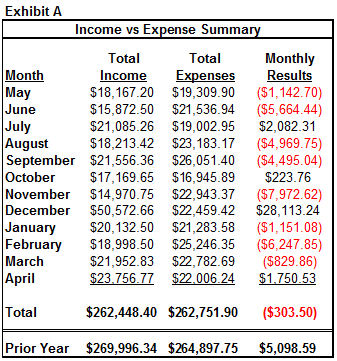 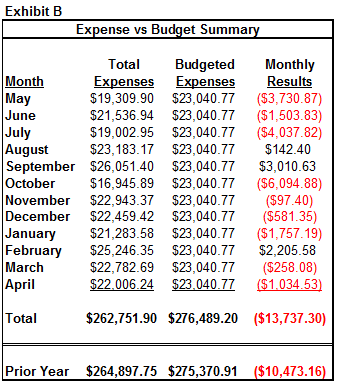 Submitted by Deanna Cannon, Kathy Bahner, & Mae J. Laatsch, Audit CommitteeDear Trinity Lutheran Church Council:On May 23, 2019, the Audit Committee consisting of Deanna Cannon, Kathy Bahner and Mae J. Laatsch audited the financial records of Trinity Lutheran Church for the period of May 1, 2018 through April 30, 2019. We, as the Audit Committee understand that there will be some minor corrections on journal entries and wish to make the following recommendation:·         It would be helpful for the congregation to understand the Project Renew amounts that were pledged compared to the actual donations received in the Project Renew income account, and the expected expenses compared to the actual renovation costs.  The Audit Committee found the financial records of the church to be very well organized and in good order.Feel free to contact the Audit Committee members with any questions that you may have.Sincerely,Deanna Cannon, Kathy Bahner, & Mae J. Laatsch, Audit CommitteeTrinity Pines Annual Report for 2018Submitted by Bob Dimperio, President, Board of Directors & Ann Lee, Managing DirectorThe inspiration for Trinity Pines started in the mid-1980s when the members of Trinity Lutheran Church sought a way to extend their mission through the use of vacant land adjacent to the church. Church members recognized the need for a senior living community to allow Lake Mills area residents to retire in the city where they had been living and remain close to their friends and family. “The Pines” as it is known, was established as a non-profit corporation to provide older persons and persons with disabilities housing and services specially designed to meet their physical, social, psychological, and spiritual needs and to promote their health, security, happiness, and usefulness in longer living. The community is open to all, aged 60 and up, regardless of church affiliation.Trinity Pines features a combination of 39 apartments with 1 and 2 bedroom floor plans, a beautiful community dining room and kitchen, sun room, hair salon, library, activity and craft space, screened-in patio, laundry facilities on each floor, pool table, exercise room, and underground heated parking. A nine member volunteer Board of Directors, with representatives from Trinity Lutheran Church, the community, and a resident representative provides general oversight with operations under the direction of the Managing Director, Ann Lee. The Board and Ann are committed to our mission and to balance the independent living needs of our residents with the need for a loving, caring community.The Pines experienced several vacancies during the first three quarters as residents left mainly due to needing assisted living care or buying a home or condo in towns closer to family.  By year end, we were at full occupancy. Our waiting list was not necessarily the main source of residents filling vacant units – many were from positive word-of-mouth and our reputation in the community. In addition, we had our first successful move-in referred by “A Place For Mom.”The Pines continued to maintain a good financial position in 2018. The operating budget adopted by the Board assumed some vacancies and allowed a balance between income and expenses. We finished the year with a positive cash flow.We continued to pay attention to the upkeep of our facility. In early 2018, work was done to consolidate our fire alarm systems. Our underground parking garage had its annual cleaning, as did all windows. We also had different plumbing projects throughout the year. Preliminary work began on an apartment patio door replacement project which will start in 2019. One of the kitchen refrigerators was replaced, as was the 30-year-old commercial freezer.  Finally, the downstairs Rec Room got a makeover and the room is more welcoming and cozier due to the carpeting, new ceiling tiles and lighting, recovered pool table, painted walls, and historic Lake Mills photo canvases.The Managing Director and staff continue to offer a wide array of social, educational, musical, and nutritional programs for the benefit of our residents. Multiple monthly social events, entertainment, and educational programs were offered again this year. From Road Trips to Reflexology, there was a high utilization of the many activities available.  Through these different programs, social opportunities for our residents (and at times community members) are improved and the community’s awareness of The Pines is enhanced. In the social media world, the Trinity Pines Facebook page continues to be updated with weekly posts to engage our over 200 followers.  If you don’t already, please “Like” us on Facebook to follow along with the fun happenings which give a glimpse into the life of residents. While on our Facebook page, please write a review of us, which helps our social media advertising. The Lake Mills Leader continues to publish the weekly “Tracking Trinity Pines” column, which is written by cook and 16-year employee Sharon Kassube.  Our cleaner Howard was interviewed for Inc.’s “Path to Success” video series. He and Ann had separate videos made each touting the benefits of employment through placement services like Opportunities, Inc.The average age of our current resident population is 82. Three residents were recognized this year with a “Longevity Award” for 26 and 20 years.  We have eight members in our Club 90, which was started in 2014.  What wonderful testaments to the benefits of communal living and socializing!This annual report is a great time to acknowledge and thank all of the residents who volunteer their time and energy to help make living at Trinity Pines so enjoyable. From the various committees (i.e. Resident Council and Decorating Committee) to the individuals who do things like deliver daily newspapers, show the weekly movie, and help neighbors with rides, the participation and willingness to help is greatly appreciated. Word of mouth is our absolute best form of advertising, so I encourage members of the Trinity Lutheran congregation to become more acquainted with this outstanding community asset.  Tours of the building are available at your convenience by contacting Ann Lee or Loretta Grossman, our Office Assistant who has called Trinity Pines home for 21 years.  See for yourself how what we provide helps residents thrive!Bob Dimperio, President, Board of Directors & Ann Lee, Managing DirectorPresented January 29, 2019Official Acts for the 2018 YearSubmitted by Cate Urbas, Office AdministratorBAPTISMS (15)February 4, 2018Dennis Lee Hockett III (born: 01/10/2017)Sponsors:  Rhiannon Stivarius, Ben Stivarius, Brittany Jenkins & Alisha JaquithParents: Bobbi Joyce Hockett & Dennis Lee Hocket, Jr.April 8, 2018Charlotte Ann Nowosel (born: 11/30/2017)Sponsors:  Crystal Johnson, Stacey Schultz, Doug Hommen, & Connie HartmannParents: Johnathan Nowosel & Cathy BritzkeApril 8, 2018Clayton Matthew Nowosel (born: 12/20/2016)Sponsors:  Stacey Schultz, Ahron Henderson, Douglas Britzke & Connie HartmannParents: Johnathan Nowosel & Cathy BritzkeApril 19, 2018Alexis Schultz (born: 11/12/2003)Sponsors:  Jan HeppParents: Jason Schultz & Bethany PorterApril 22, 2018Skylie May Dunneisen (born: 11/16/2017)Sponsors:  Taylor Hellenbrand & Kayla WeinerParents: Kevin & Megan DunneisenJune 10, 2018Axton James Cook (born: 02/15/2018)Sponsors:  Scott Erikson, Angie Kettner & Laura LundtParents: Anthony & Michelle CookJune 12, 2018Parker Sheryl Hare (born: 01/15/2018)Sponsors:  Samantha Winsky & Beth MessengerParents: Jenifer & France HareJune 17, 2018Breken Daniel Flitcroft (born: 06/15/2018)Sponsors:  Kim Flitcroft & Mitch VoermansParents: Ben & Brittany FlitcroftJuly 1, 2018Benjamin Nels Mess (born: 05/16/2018)Sponsors:  Ryan Goodman & Ella KauerParents: Patrick & Carrie MessJuly 22, 2018Mikaela May Squires (born: 05/16/2018)Sponsors:  Curt & Kari Ritchie and Jeff & Jennifer FrederickParents: Chris & Sarah SquiresSeptember 9, 2018Rosalie Lynn Kitsembel (born: 06/06/2018)Sponsors:  Julia Quintana Cruz & John PaulParents: Kasi Samson & Brett KitsembelSeptember 16, 2018Kyson James Kabat (born: 06/23/2018)Sponsors:  Kaden & Alli KabatParents: Kyler & Jenny KabatDecember 2, 2018Caleb Wayne Schreiber (born: 12/02/2018)Sponsors:  Lea SchreiberParents: Matt & Laura SchreiberDecember 16, 2018Mason Walter Blasing (born: 10/10/2018)Sponsors:  Amanda Schroedl & Samantha and Zach KochParents: Kyle & Melissa BlasingDecember 19, 2018Thomas Tanev (born: 12/01/1999)Sponsors:  Beverly FarnsworthWEDDINGS (4)May 5, 2018Names: Keegan Topel & Mackenzie GottmanTrinity Lutheran ChurchRev. Gerry Peterson presidingAugust 18, 2018Names: Kristen Schroeder & Scott IrwinKestral Hills Golf Course - Columbus, WIOctober 27, 2018Names: Jennifer Hepp & Tyler SchillerLambeau Field - Green Bay, WIFUNERALS (8)Ralph EiseleBorn:  December 10, 1928Died:  Friday, February 2, 2018Funeral: February 8, 2018 at St. Peters Lutheran Church, Fennimore, WIInterment at Prairie Cemetery in Fennimore, WIRev. Kristi Usrin presidingDonald R. MorganBorn:  September 21, 1931Died:  Friday, March 16, 2018Memorial Service: March 23, 2018 at Claussen Funeral HomeBetty "Lou" BlankBorn:  December 28, 1936Died:  Sunday, April 1, 2018Funeral: April 6, 2018 at Trinity Lutheran Church - Lake Mills, WIInterment at Washington Cemetery, PortlandEdna M. LaatschBorn:  May 30, 1923Died:  Sunday, May 13, 2018Funeral: May 17, 2017 at Trinity Lutheran Church - Lake Mills,  WIInterment at Rock Lake CemeteryFrederick Hornby, Jr.Born:  November 27, 1947Died:  Friday, May 11, 2018Memorial Services: June 7, 2018 at American Legion Post 67 - Lake Mills,  WIMichael G. ReindlBorn:  March 26, 1956Died:  Saturday, June 23, 2018Memorial Services: June 29, 2018 at Trinity Lutheran Church - Lake Mills,  WIGraveside Service: September 22, 2018Warren KindtBorn:  February 21, 1926Died:  Friday, June 1, 2018Graveside Service: September 8, 2019Interment at Evergreen Cemetery - Johnson Creek, WILloyd AndersonBorn:  July 24, 1929Died:  Wednesday, October 17, 2018Funeral: October 22, 2018 at Trinity Lutheran Church - Lake Mills, WIInterment at Rock Lake CemeteryCONFIRMED (25)April 29, 2018Colin BergmannParents: Carrie & Jesse KramerKatrina BreakerParents: Chad & Jeni BreakerCaleb ClarkParents: Eric & Lori ClarkJacob ConstableParents: Jeff & Paula ConstableAngie DresselParents: Rev. Mark Dressel & Sue WhiteTheodore FritscheParents: David & Leah FritscheTegan GuckenbergerParents: Kris Giuntoli & Paul GuckenbergerMichael HafensteinParents: Jason & Sarah HafensteinCameron HeppParents: Jeremy & Monica HeppJustine HeppParents: Jan HeppSydney LewellinParents: Ginny & Jay LewellinMcClain MahoneParents: Ty & Marcy MahoneGabrielle MahrParents: John & Amy MahrCaleb QuestParents: Craig & Misty QuestCharlie SchuenkeParents: Glenn & Lisa SchuenkeAlexis SchultzParent: Jason SchultzPayton SmolinskiParents: Brooke & Jim SmolinskiBrady StraussParents: Jason & Rachel StraussCorey ThomasParents: Gary & Kris ThomasChloe ThompsonParents: Mike & Stephanie ThompsonErin TrevarthenParents: Linda Trevarthen & Terry TrevarthenKaitlyn TwesmeParents: Stephanie & Scott TwesmeSydney WilliamsParents: Tom & Beth WilliamsMay 2, 2018Meghann ChristianParents: Matt & Jenn ChristianBrayden CiesiolkaParents: Jason & Kristina CiesiolkaNEW MEMBERS (20)New members received on January 10, 2018 Robert & Carol HaasNew members received on January 28, 2018KC Frescoln & Terri McDonnellAmy Hoesly (Zander Barketallah & Romzy Barketallah)New members received on April 29, 2018Amanda Enerson (Gabriel)Betty RussellBill & Ann NelsonNew members received on July 8, 2018 Josh Bublitz & Tia SchoenChris & Sara Squires (Nora & Mikaela)Tyler & Jennifer Schiller (Colby)